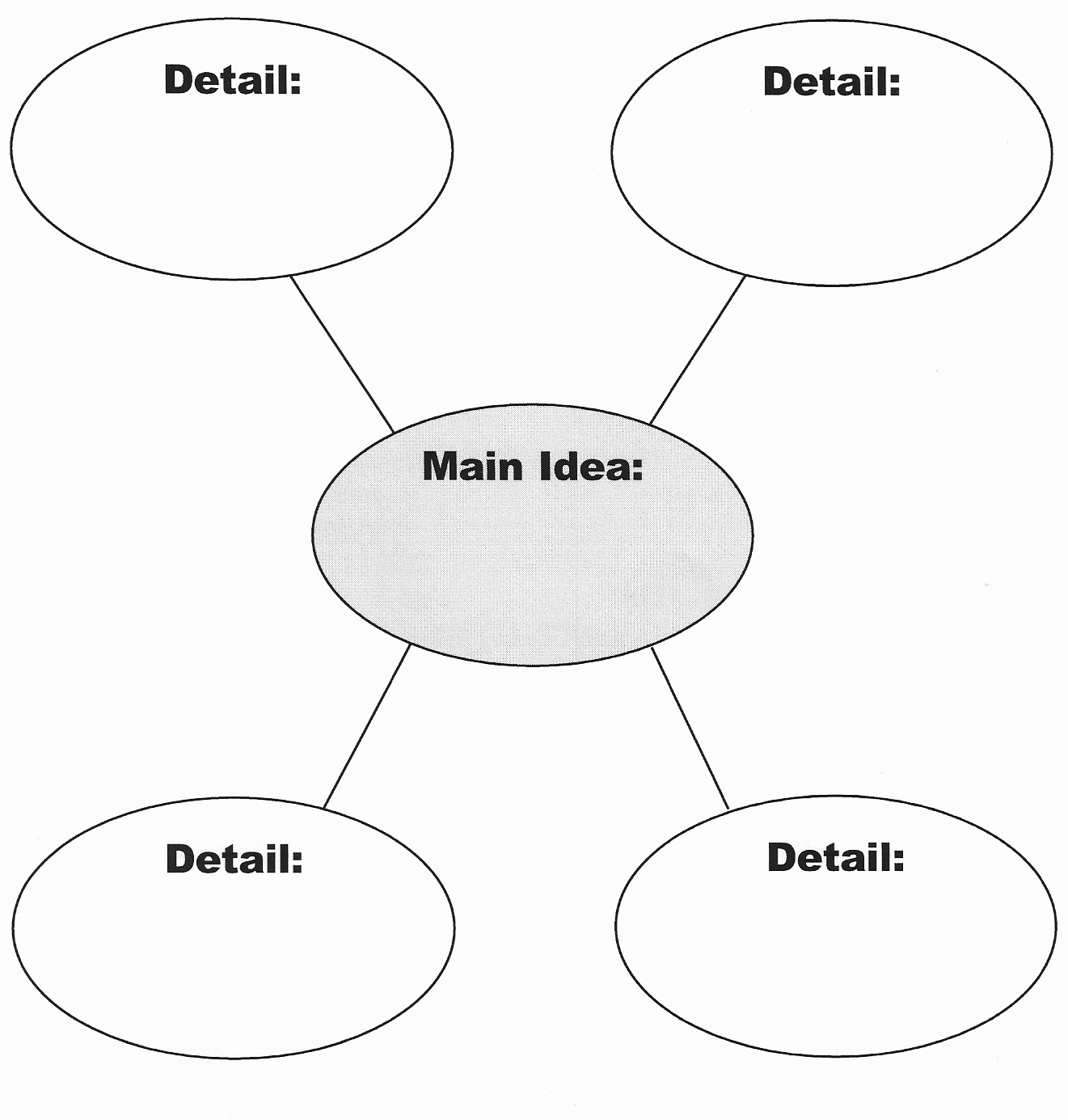 Central point the author tries to make (often stated in topic sentence) Can be an opinion, argument, or general ideaAsk yourself: What is being said about the person, thing, or idea (the topic)?Supporting Details: information from text that prove or explain the main idea